
 СОВЕТ НАРОДНЫХ ДЕПУТАТОВ
 МАЙОРОВСКОГО СЕЛЬСКОГО ПОСЕЛЕНИЯ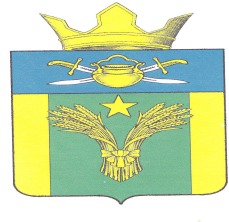 КОТЕЛЬНИКОВСКОГО МУНИЦИПАЛЬНОГО РАЙОНАВОЛГОГРАДСКОЙ ОБЛАСТИТРЕТЬЕГО СОЗЫВАРЕШЕНИЕ № 16/31от 28 ноября 2016 г.                                                                      х.Майоровский«О принятии имущества  , находящегося в муниципальной собственности Котельниковского муниципального района Волгоградской области , в собственность Майоровского сельского поселения, входящего в состав Котельниковского муниципального района Волгоградской области »В соответствии с Федеральным законом от 06.10.2003 N 131-ФЗ "Об общих принципах организации местного самоуправления в Российской Федерации", Уставом Майоровского сельского поселения Котельниковского муниципального района Волгоградской области, решением Совета народных депутатов Майоровского сельского поселения Котельниковского муниципального района Волгоградской области от 25.09.2006г. № 50б/23 «О порядке управления и распоряжения муниципальной собственностью Майоровского сельского поселения Котельниковского муниципального района Волгоградской области» Совет народных депутатов Майоровского сельского поселения Котельниковского муниципального района Волгоградской областирешил : 1.  Дать администрации Майоровского сельского поселения Котельниковского муниципального района согласие принять в собственность Майоровского сельского поселения Котельниковского муниципального района Волгоградской области недвижимое имущество, находящееся в муниципальной собственности Котельниковского муниципального района  Волгоградской области согласно перечня (прилагается).2. Настоящее решение подлежит обнародованию и вступает в силу со дня его подписания.Глава Майоровского сельского поселения:                                 А.В.Попов